Cast for Les Miserables – Alphabetical by FIRST nameCongratulations to ALL!  You are going to be SO busy in this show! We poured over every role as every role is an integral part of this show.  We are so excited for our wonderful show!!  It is going to be amazing!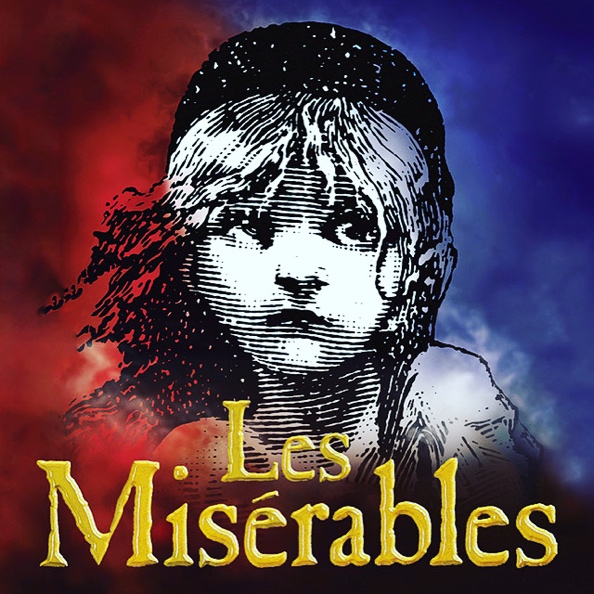 BoysAustin Arnwine - EnjolrasAnthony Wu- Convict 4, Sailor 3/man, Lesgles/Sentry2, EnsembleDax Hill- Convict 2, Bambatois, Courfeyrac, Wedding Guest, EnsembleChristian McCleary – MariusElijah Golembiewski - Convict 1, Sailor 1, Combeferre, Wedding Guest, EnsembleIan Smith– Guard, Constable 1, Foreman, Feuilly, Wedding Guest, Ensemble Griffin Croft – JavertKyle Roland – Convict 5, Sailor 2, Joly/Sentry 1, EnsembleLandon Ryder – Guard, Constable 2, Mistaken Jean Valjean, EnsembleLiam Hallinan – Bishop, Prouvaire, Montparnasse, EnsembleMitch Bell – Jean ValjeanTyler Karpowitz - Chain gang, Judge, Claquesous, EnsembleVincent DaCunha – Convict 3, Babet, Army Voice, Major DomoWill Redmond  - Farmer, Pimp, Grantaire, Wedding Guest, EnsembleWyatt Davies  - Laborer, Fauchelevant, Brujon, Ensemble Zack Mallgrave – Thenardier Girls Abby Matossian – Girl 4, Sick Whore, Wedding Guest, EnsembleChloe Schweer – Old Woman, Turning Woman 1, EnsembleChloe Foo – Worker 1, Prostitute, Turning Woman 4, EnsembleDaisy Kopenhefer – CosetteEmma Harline – Girl 1, Prostitute, Turning Woman 3, Ensemble, Assistant Music DirectorEmma Rhoades  - FantineErin Reyland – Whore 3, Turning Woman, EnsembleEsther Gutierrez – Laborer #3, Prostitute, Turning Woman, EnsembleGrace Browne – Mm. ThenardierGrace Giranda – Girl 2, whore 2, Wedding Guest, EnsembleGrace Nachreiner – Laborer # 2, Onlooker 4, Turning woman, EnsembleHallie Anderson – GavrocheJasmine Geraci – Worker 2, Turning Woman, EnsembleJazzy Clark –Whore 1, Wedding Guest, Ensemble, Dance CaptainLayna Samuelsen – Onlooker 3, Turning Woman, EnsembleLexi Stein – Eponine, Lindy Matossian – Sister/Nun 1, Prostitute, Turning Woman, EnsembleLondon Braithwaite  - Onlooker 1, Mistaken Jean Valjean child, Turning Woman, EnsembleMakayla Morton – Sister/Nun 2, Prostitute, Turning Woman, EnsembleRachel DiNicola – Laborer #4, Prostitute, Turning Woman, EnsembleRaveena Khetarpal – Onlooker 2, Turning Woman, EnsembleRiya Khetarpal –Girl 3, Prostitute, Turning Woman 2, EnsembleSam Dwyer – Woman, Prostitute, Mistaken Valjean wife, Wedding Guest, Ensemble, Dance CaptainTanner Lloyd  - Girl 5, Prostitute, Turning woman,  EnsembleTrinity Downing  - Prostitute, Turning Woman, EnsembleYoung Cosette/Young EponineHailey CookLola White